OBJEDNÁVKAVOZM-2023-001966List č. 1 / 1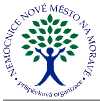 DodavatelNemocnice Nové Město na Moravě, příspěvková organizaceŽďárská 610592 31 Nové Město na MoravěIČO 00842001 DIČ CZ00842001Spisová značkaPříjemceSklad zdravotnického materiáluŽďárská 610592 31 Nové Město na MoravěFresenius Kabi s.r.o.Nusle, Na strži 1702/65140 00 PrahaCZECH REPUBLICIČO 25135228 DIČ CZ25135228Kód spojení dodavateleKontakt na dodavatele:Vyřizuje:XXXXE-mail XXXXTelefon XXXXKód akce	1Způsob dopravyZpůsob úhradyDodací podmínkyCeny jsou uváděny	S daníDatová schránka	y2hrjptPožadované datum dodání Datum vytvoření VytvořilZodpovědná osobaVlastní spojení03.07.2023XXXXProsíme o potvrzení objednávky emailem, včetně identifikačních údajů vaší firmy.PředmětZboží doručit v pracovní dny do 14 hodin.Razítko a podpis dodavateleRazítko a podpis odběrateleKód zboží dodavateleKód zbožíNázev zboží dodavateleTřída nebezpečnostiObjednáno výslednéObjednáno Skladová výsledné MJCena za jednotkuCena celkemCQ32250Vak krevní Compoflow 4F T&B 63CPD/SAG-M RCC PDS-Vak krevní Compoflow 4F T&B 63CPD/SAG-M RCC PDS-XXXXXXXXXXXXZ174760VIIbCena celkem bez DPHCena celkem bez DPH144 627,77CZKCelkem DPH30 371,83CZKCelkem174 999,60CZK